ПОСТАНОВЛЕНИЕ  №29от 29.06.2016г.а.ДжерокайО предоставлении  в аренду  МирзовуРамазану Даутовичуземельный участок  под гидротехнические сооружения      В соответствии  со ст.22, 39.6, 39.20 Земельного кодекса Российской Федерации  от 25.10.2001г. №136-ФЗ, Федеральным законом №137-ФЗ от 25.10.2001г. «О введении в действие Земельного кодекса Российской Федерации», обращением  Мирзова Рамазана Даутовича  от 09.03.2016г., сообщения заявителя от 31.03.2016 №99/1   и руководствуясь п.3ст.42 Устава МО «Джерокайское сельское поселение»Постановляю:  1.Предоставить в аренду сроком на 10 лет (десять лет)  Мирзову Рамазану Даутовичу                                                                                                                                                                                                    земельный участок с кадастровым номером 01:07:3400000:5226   под  гидротехническим сооружением (Земляное сооружение- Дамба на реке Ракс с кадастровым номером 01:07:2300001:21),   находящееся в  собственности Мирзова Рамазана Даутовича на основании свидетельства от 19.05.2006г.  серия 01-АА №056047,   из категории земель «земли сельскохозяйственного назначения», общей площадью 6537 квадратных метра, с разрешенным использованием: под гидротехнические сооружения, с местоположением: Республика Адыгея, Шовгеновский район,х. Свободный Труд,  примерно в 3930 метрах по направлению на юго-запад от ориентира – административное здание администрации МО «Джерокайское сельское поселение», расположенного по адресу: Шовгеновский район, а.Джерокай ,ул. Краснооктябрьская,34а.2.Администрации МО «Джерокайское сельское поселение» заключить с Мирзовым Рамазаном Даутовичем договор аренды земельного участка, указанного в п.1 настоящего  постановления.3.Контроль за исполнением настоящего постановления оставляю за собой.Глава  МО «Джерокайскоесельское поселение»                                                                             К.А. НагароковРЕСПУБЛИКА АДЫГЕЯАдминистрациямуниципального образования«Джерокайское сельское поселение»385461, а. Джерокай,ул.Краснооктябрьская, 34,ател/факс 88(7773)9-35-88sp-dzher@rambler.ruАДЫГЭ РЕСПУБЛИКЭМК1ЭМуниципальнэ образованиеу“ Джыракъые къоджэ псэуп1эч1ып1”385461, къ. Джыракъый,ур.Краснооктябрьск, 34, ател/факс88(7773)9-35-88sp-dzher@rambler.ru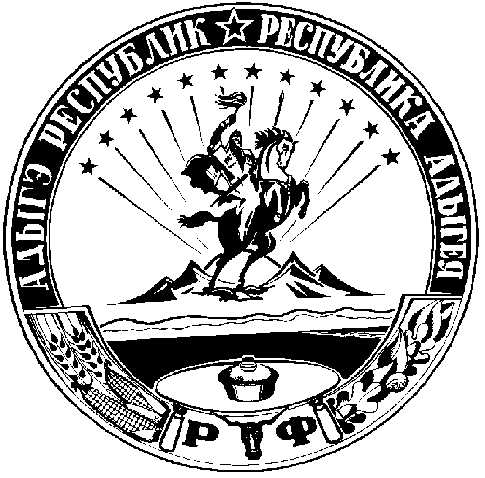 